Модуль ООЖН (на 18.05.2018)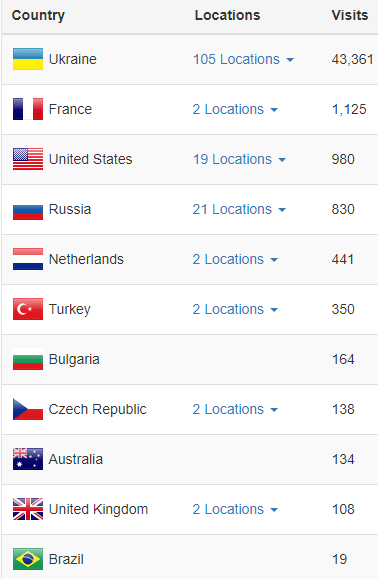 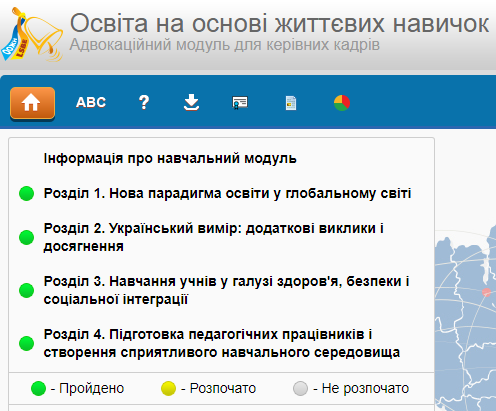 Пройшли модуль ООЖН та отримали сертифікат (Україна)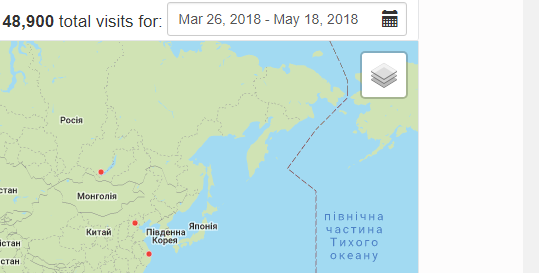 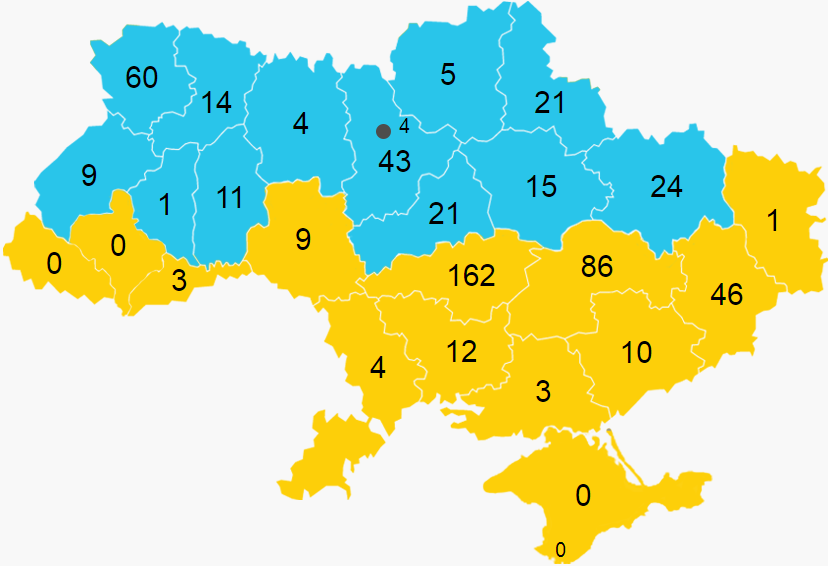 Модуль ООЖН (на 18.05.2018)* Відсоток від загальної кількості педагогів у областіКурс ОЗК (на 18.05.2018)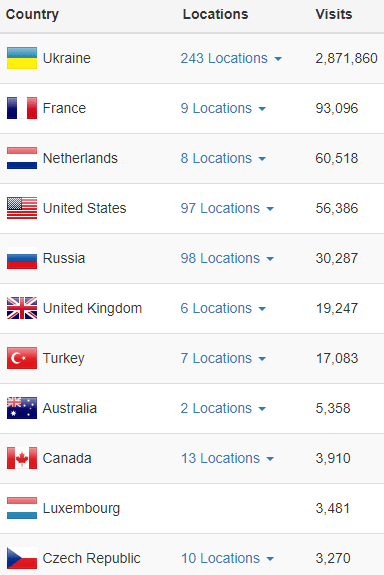 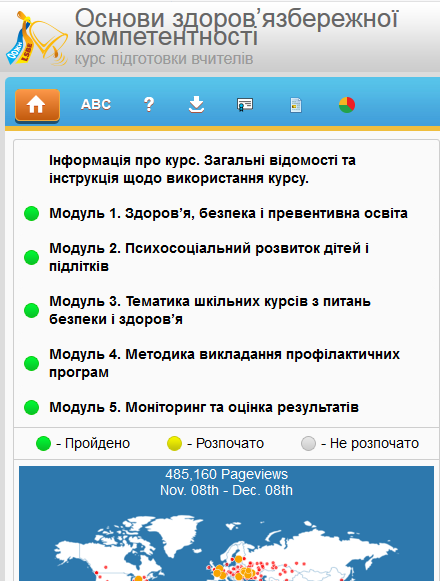 Пройшли курс ОЗК та отримали сертифікат (Україна)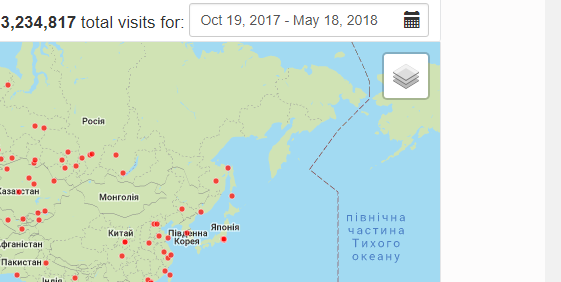 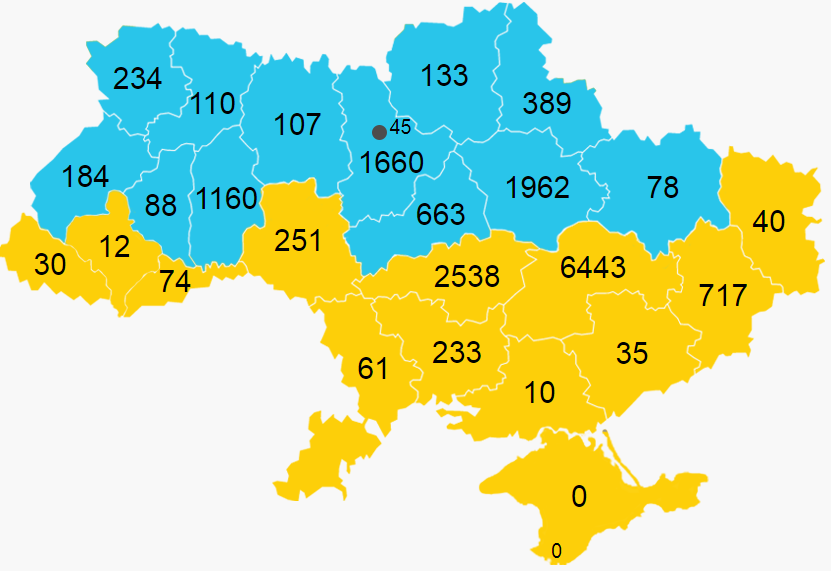 Курс ОЗК (на 18.05.2018)* Відсоток від загальної кількості педагогів у області Курс ВЖР (на 18.05.2018)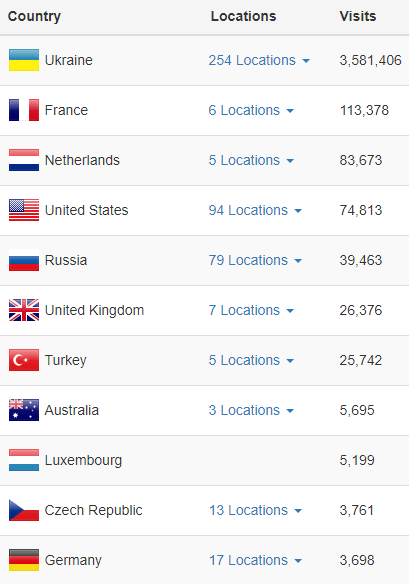 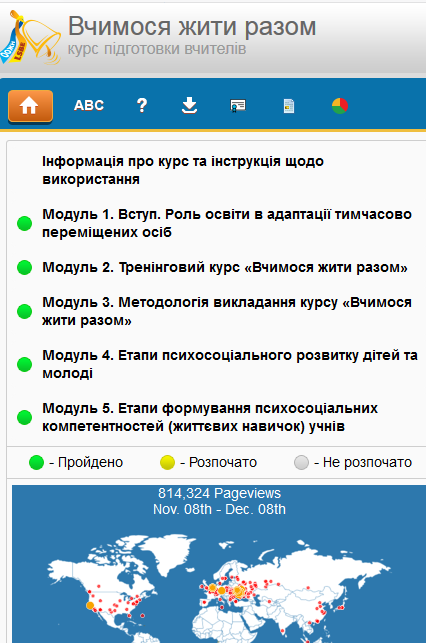 Пройшли курс ВЖР та отримали сертифікат (Україна)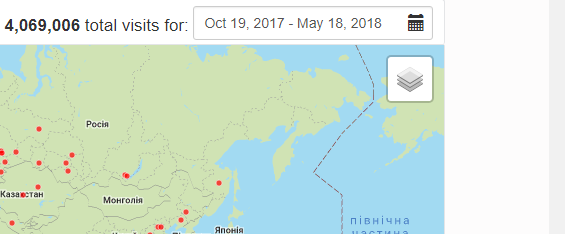 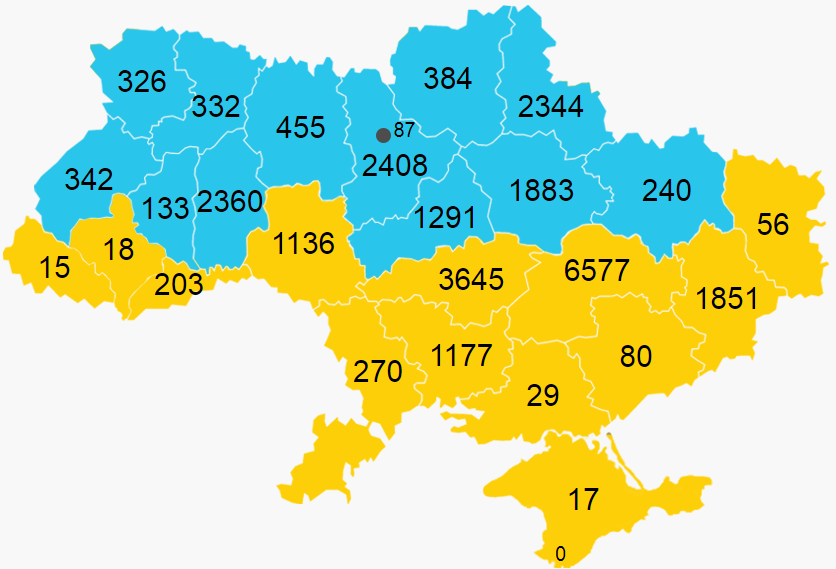 Курс ВЖР (на 18.05.2018)* Відсоток від загальної кількості педагогів у областіКодРегіонЗареєстровано користувачівЗареєстровано користувачів (%)*Отримали сертифікатОтримали сертифікат (%)*1АР Крим20002Вінницька область220.1190.043Волинська область820.46600.344Дніпропетровська область1440.52860.315Донецька область800.54460.316Житомирська область110.0640.027Закарпатська область00008Запорізька область160.1100.069Івано-Франківська область000010Київська область700.36430.2211Кіровоградська область2362.051621.4112Луганська область30.0510.0213Львівська область180.0590.0314Миколаївська область170.15120.115Одеська область110.0540.0216Полтавська область270.18150.117Рівненська область310.16140.0718Сумська область320.28210.1819Тернопільська область50.0310.0120Харківська область310.14240.1121Херсонська область30.0330.0322Хмельницька область270.16110.0623Черкаська область350.24210.1524Чернівецька область70.0630.0325Чернігівська область130.1150.0426м. Київ110.0540.0227м. Севастополь1000Регіони не визначені1000Всього по Україні:9360.115680.06КодРегіонЗареєстровано користувачівЗареєстровано користувачів (%)*Отримали сертифікатОтримали сертифікат (%)*1АР Крим50002Вінницька область6483.222511.253Волинська область3762.122341.324Дніпропетровська область758127.57644323.435Донецька область11347.667174.846Житомирська область2091.211070.627Закарпатська область660.35300.168Запорізька область700.42350.219Івано-Франківська область200.09120.0610Київська область224811.4116608.4311Кіровоградська область329728.67253822.0712Луганська область731.18400.6513Львівська область3420.971840.5214Миколаївська область4423.842332.0315Одеська область1500.64610.2616Полтавська область269517.73196212.9117Рівненська область2161.111100.5718Сумська область6825.983893.4119Тернопільська область1410.82880.5120Харківська область1250.57780.3521Херсонська область260.23100.0922Хмельницька область16589.5811606.7123Черкаська область10267.176634.6424Чернівецька область1631.36740.6225Чернігівська область2091.71331.0826м. Київ830.37450.227м. Севастополь1000Регіони не визначені5040.123740.09Всього по Україні:241902.76176312.01КодРегіонЗареєстровано користувачівЗареєстровано користувачів (%)*Отримали сертифікатОтримали сертифікат (%)*1АР Крим2701702Вінницька область236911.7911365.653Волинська область4812.723261.844Дніпропетровська область747827.19657723.925Донецька область256417.32185112.516Житомирська область7384.274552.637Закарпатська область390.21150.088Запорізька область1530.91800.489Івано-Франківська область630.29180.0810Київська область309915.73240812.2211Кіровоградська область451939.3364531.712Луганська область991.6560.913Львівська область5541.573420.9714Миколаївська область163414.21117710.2315Одеська область4341.842701.1416Полтавська область243115.99188312.3917Рівненська область6383.293321.7118Сумська область297926.13234420.5619Тернопільська область2041.191330.7820Харківська область3281.492401.0921Херсонська область730.63290.2522Хмельницька область302417.48236013.6423Черкаська область169711.8712919.0324Чернівецька область3112.592031.6925Чернігівська область5914.83843.1226м. Київ1540.68870.3927м. Севастополь2000Регіони не визначені7240.175000.11Всього по Україні:374074.27281593.22